08-10.06.2020 terapia pedagogiczna klasy 4-7Bardzo proszę o odsyłanie prac MMS na telefon, który państwu podałam , lub email: platek.m@jedrus.netMessenger: Małgorzata MOS GeografiaĆwiczenie 1 Z każdej części koła wybierz jedną literę zaczynając od jednej pogrubionej, w każdym kole jest nazwa 1 zwierzęcia czyli nazwy trzech zwierzątek trzeba odnaleźć .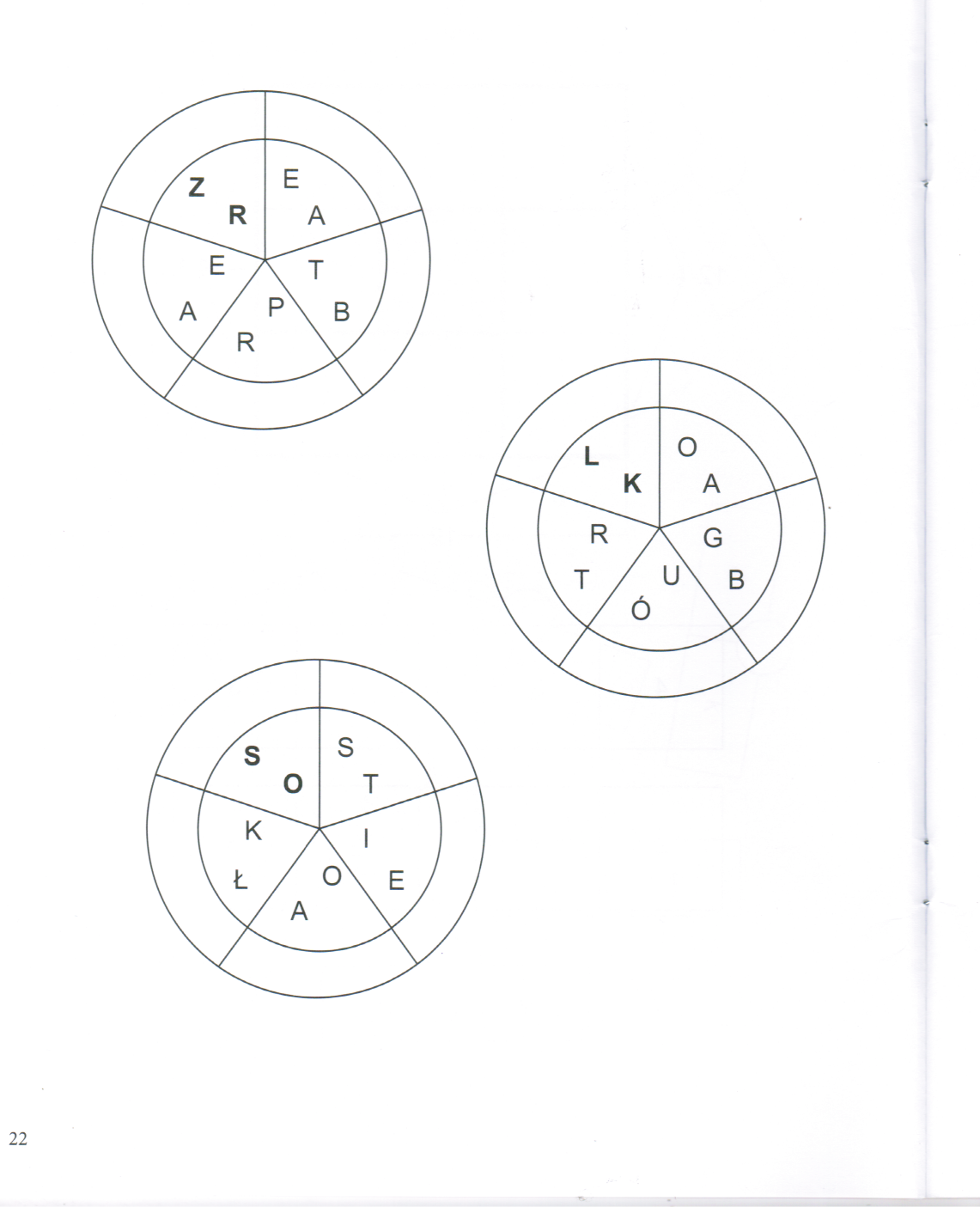 Ćwiczenie 2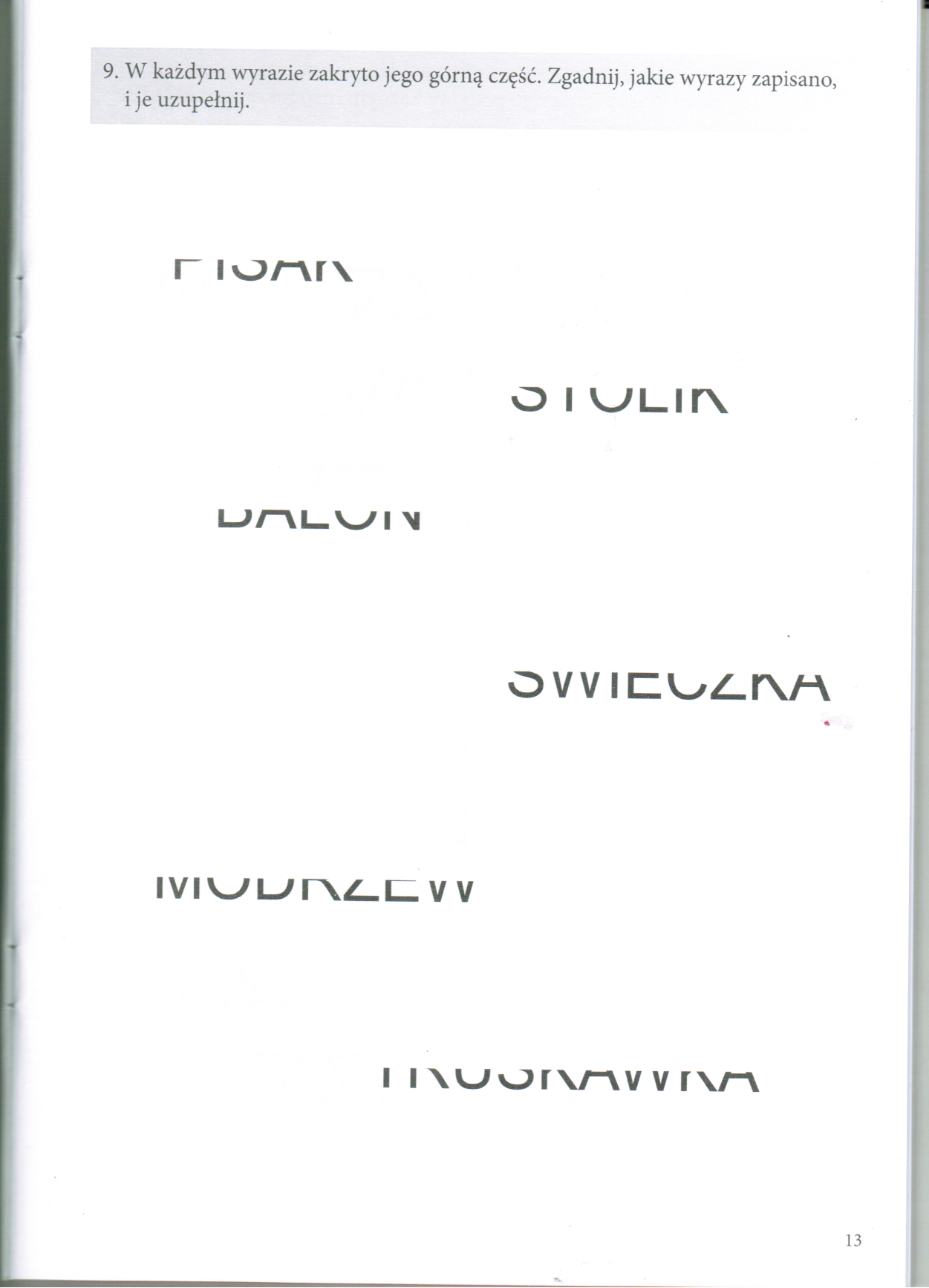 